                                      Friday, March 4	 8:00 AM - 9:00 AM 	Continental Breakfast			 9:00 AM - 9:30 AM		Praise & Worship 9:30 AM -10:00 AM      	Devotion – CH Brian Chepey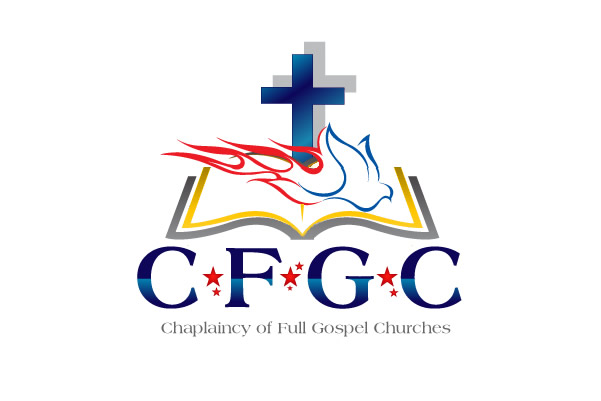 10:00 AM -10:15 AM      	Break                10:15 AM –10:45 AM	“Please Lord, fill my cup” – Dr. Klon Kitchen	               10:45 AM - 11:00 AM   	Training on Ecclesiastical Standards and Expectations	Grant Johnson, Associate Endorser 11:00 AM - 11:15 AM   	Jim Russell- Associate Endorser 11:15 AM -11:30 AM 	Lucille Singleton – Administration Director	Sherry Dellis – Administrative Assistant11:30 AM –12:00 PM	 Dr. Klon Kitchen12:00 PM - 4:00 PM	Texas BBQ  5:00 PM - 7:00 PM               REFLECTION GROUPS             GENERAL ANNOUNCEMENTS:        Dr. Kitchen & CH Johnson will be available for individual conferences (by appointments only on Friday afternoon)Please reserve time for meeting with them by contacting         Ms. Lucille Singleton @ 972-291-5466 or                   at lucille.s@cfgc-usa.com)            ** Chaplain Candidate’s & Civilian Chaplains please set a time                         with CH Johnson if needing one-on-one time.            *** Those with administrative issues, see Ms. Lucille Singleton.PLEASE RETURN NAME BADGES AT THE END OF OUR TRAINING FOR FUTURE USE. Thank You!If you desire a Certificate of Attendance for proof of training, please                      contact Lucille or CH Johnson and we will issue you that Certificate2022 CFGC Ecclesiastical Re-Certification & Training   March 1 - 4, 2022         (Schedule subject to change)      R.O.T.C. Training     (Remaining Obedient To Christ!)            Tuesday March 1                    9:00 AM - 10:30 AM	Board of Directors & Chaplains Council						 Business Meeting             9:00 AM -   1:00 PM	Registration  – Outside Main Ballroom             9:00 AM - 10:30 AM	Prayer for the Training – CH Rhonda Harkins                  10:30 AM - 11:00 AM	WELCOME - Praise & Worship   11:00 AM - 11:30 AM	Devotion –  CH Jamison Bowman  11:30 AM –11:45 AM            Break 11:45 AM –  1:00 PM         Organizational Up-Date – Dr. Kitchen                                            Dr. Klon Kitchen, Executive Endorsing Agent                                 Introduce Chaplain Candidates & Vendors 12:30 PM -  2:00 PM	Welcome Luncheon Reception   2:00 PM -                	 Each Branch will meet with their Chaplains in     assigned areas for Fellowship & Ministry Specific Updates.US Army - CH Mark Morgan US Navy – CH Paul TremblayUS Air Force – CH Matthew ClouseVA Chaplains- CH Matt CassidyHospital/Healthcare Chaplains- CH Donovan WallerHospice Chaplains- CH Tatum   Correctional – CH Carlos MalleyLaw Enforcement/Emergency Services – CH Jim Russell   Educational Chaplains – CH Jim FinnOther Civilian Chaplains – w/ CH Grant Johnson     2:00 PM – 4:00 PM.           Spouses Fellowship - Cheryl Kitchen    4:15 PM	         	Dinner (On your own) & FREE TIME    6:30 PM -		Teaching on the Holy Spirit - CH Gary Henry H Gary Henry (Optional)                                             Wednesday, March 2      	8:00 AM -   9:00 AM	Continental Breakfast       	9:00 AM -   9:30 AM 	Praise & Worship 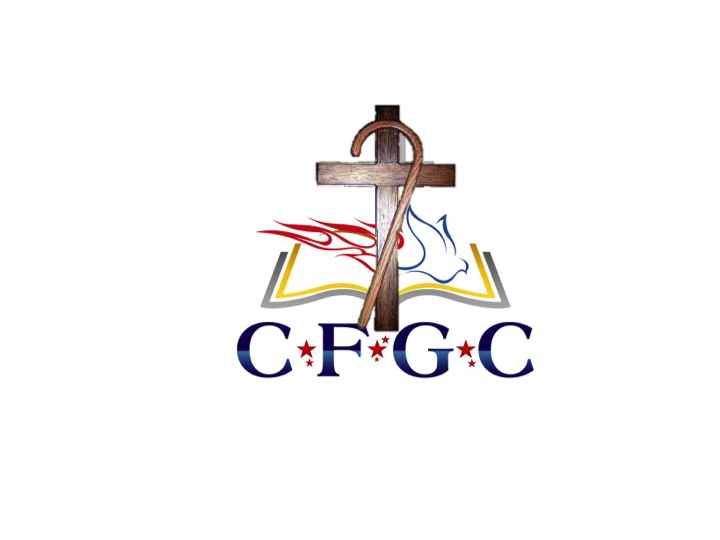                 9:30 AM - 10:00 AM	Devotion – CH Meoshia Wilson              10:00 AM - 10:30 AM	Break              10:30 AM - 11:15 AM 	Moral Injury – CH John Morales              11:15 AM - 11:45 AM	Break               11:45 AM - 12:30 PM	PROVEN – CH Norica Vernon              12:30 PM -   1:30 PM      	Lunch                1:30 PM – 2:30 PM		CH Brent Scott                3:00 PM – 4:00 PM		Mike Berry, Chief of Staff, First Liberty Institute5:00 PM 			Dinner (On your own) & FREE TIMEPlease make your plans to attend our annual training events again at the Arlington Sheraton, Arlington, Texas             March So please join us for this spiritually upliftingprofessional development training.If you are on active duty or in a full-time paid chaplain positionyou MUST attend an Annual Training at leastonce every three years to remain in good standing Thursday, March 3                   8:00 AM - 9:00 AM	Continental Breakfast			    9:00 AM - 9:30 AM	Praise & Worship    9:30 AM -10:00 AM 	Devotion – CH Larry Jones 10:00 AM -10:30 AM       	Break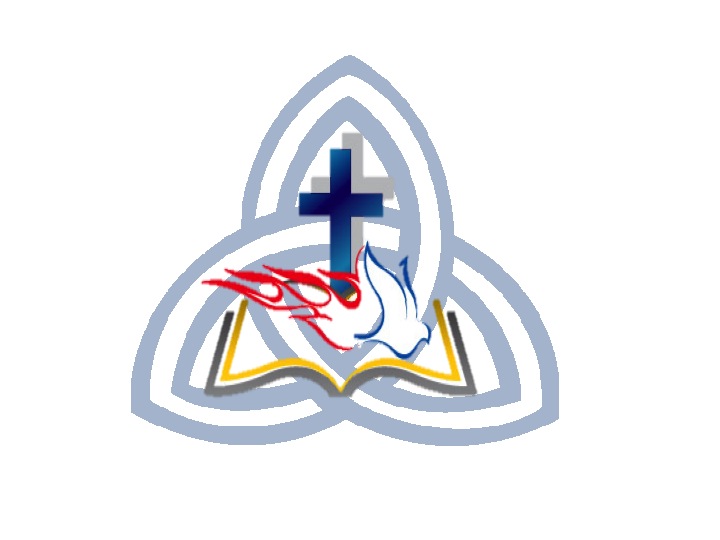  10:30 AM -11:30 AM	???????? – CH Kevin Mateer 11:30 AM –11:45 AM	Break  11:45 AM –12:45 PM	???????? – CH Kevin Mateer  12:45 PM - 2:30 PM	Lunch    1:15 PM – 3:30 PM	Spouses Breakout –    2:30 PM - 3:30 PM        Covenant Service (for those being ordained)                    OTHERS REFLECTION & FREE TIME                  3:00 PM – 5:00 PM	Dinner (On your own) & FREE TIME   5:00 PM – 6:00 PM	PHOTO SESSION          (Individual/Couple & Group Chaplains w/Spouses)                                     Military in Formal or Class A Uniform          Civilians – Sports Coat / Suit/Dress  6:00 PM -	    Ordination Celebration  Presentation of the Founders AwardSpecial Recognitions & Time of Remembrance                 Communion Service